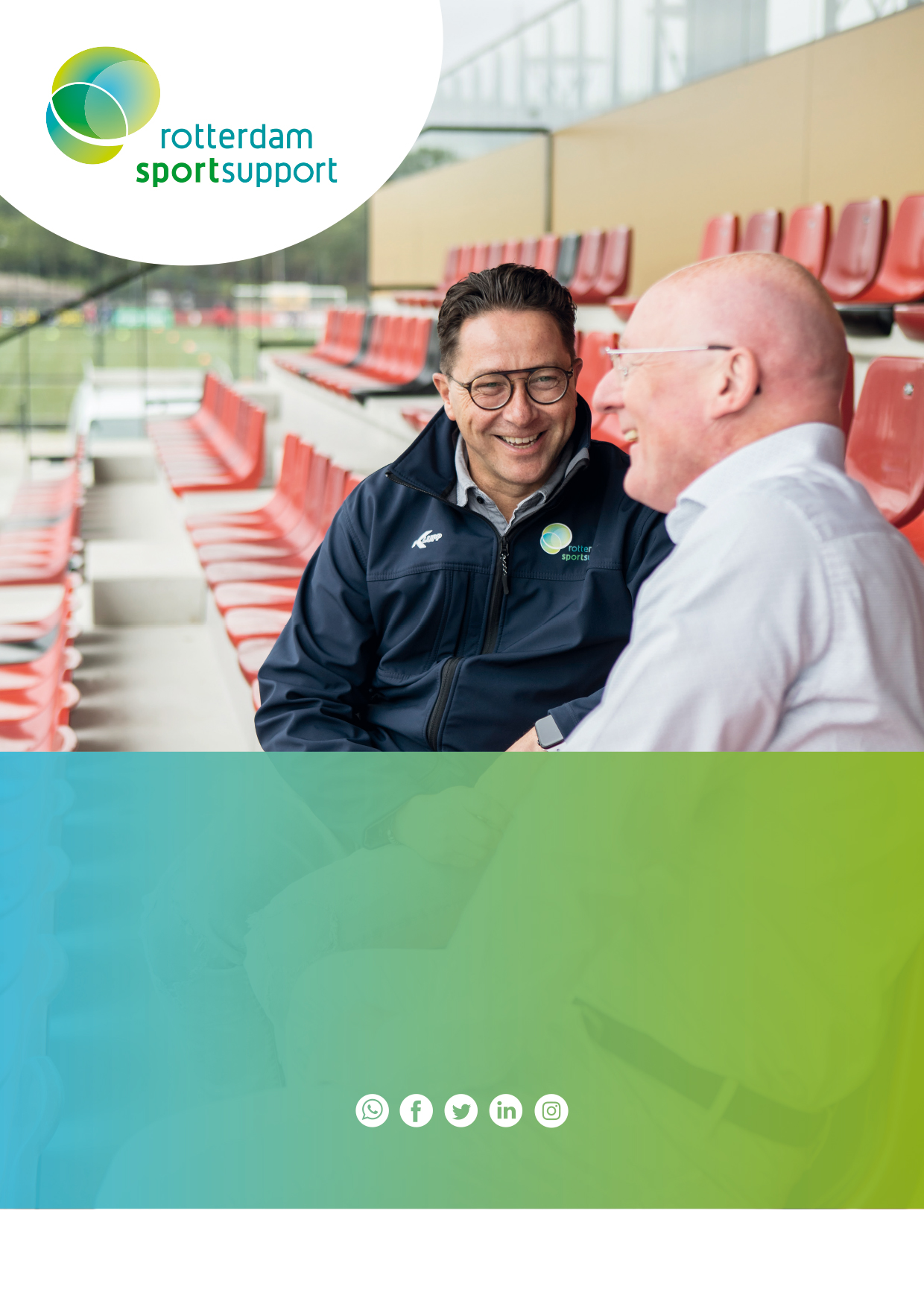 Checklist openstelling verenigingen binnensportOp dinsdag 21 april heeft het Kabinet bekendgemaakt dat sportverenigingen vanaf woensdag 29 april weer open kunnen voor jeugd en jongeren. De voorwaarden waaronder de gemeente Rotterdam de buitensportaccommodaties weer (gedeeltelijk) openstelt zijn op dinsdag 28 april door de wethouder gecommuniceerd. Op woensdag 6 mei heeft het kabinet bekendgemaakt dat vanaf 11 mei ook volwassenen weer buiten mogen sporten. Op woensdag 27 mei is bekend geworden dat ook de binnensportverenigingen per 1 juli weer binnen hun activiteiten mogen aanbieden. De gemeente stelt veiligheid voorop en volgt hierbij het landelijk sportprotocol ‘Verantwoord Sporten’, dat is opgesteld door NOC*NSF samen met de Vereniging Sport en Gemeenten. Daarnaast gelden de sportspecifieke protocollen die door de sportbonden zijn opgesteld. De gemeente Rotterdam verwacht van alle sportverenigingen dat zij deze protocollen in praktijk brengen én handhaven. Hiervoor heeft Rotterdam Sportsupport deze checklist ontwikkeld. Sportbedrijf Rotterdam stelt het protocol op omtrent het gebruik van accommodaties, indien u huurder bent van Sportbedrijf Rotterdam dient u dit dus eveneens in acht te nemen.Deadline voor insturen De gemeente Rotterdam en Rotterdam Sportsupport verwachten dat u deze bijgevoegde checklist invult en uiterlijk twee dagen voorafgaand aan de start van de eerste activiteit toestuurt aan Rotterdam Sportsupport via het e-mailadres coronavirus@rotterdamsportsupport.nl. Vereniging:		 		Sportlocatie(s):	 		Contactpersoon:			06-nummer:	 		 	E-mailadres:				Coronacoördinator: 			06-nummer:				E-mailadres:				Coronacoördinator 2
(indien van toepassing): 		06-nummer:				E-mailadres:				Deze gegevens worden alleen door Rotterdam Sportsupport gebruikt. Startdatum trainingen jeugd		Startdatum training volwassenen	Startdatum training jeugdleden met een beperking:			Startdatum training volwassenmet een beperking:			Startdatum training niet-leden:		VerklaringMet het insturen van deze checklist naar Rotterdam Sportsupport verklaart de vereniging dat zij de (sport)activiteiten organiseert en begeleidt conform het protocol van NOC*NSF, het protocol van Sportbedrijf Rotterdam en (indien van toepassing) het protocol van de sportbond en dat zij zorgdraagt voor handhaving. Het eventueel afwijken van het bondsprotocol gebeurt alleen in overleg met Rotterdam Sportsupport. Van het protocol omtrent het gebruik van de accommodaties van Sportbedrijf Rotterdam mag niet worden afgeweken indien u gebruik maakt van één van hun accommodaties. Graag aanvinken wat van toepassing is. Indien u geen jeugdtraining aanbiedt of geen training voor volwassenen kunt u deze vakjes open laten.Accommodatie  Er is een routing in en rondom de sportzaal met bewegwijzering. Er is nagedacht over de routing in de zaal bij de wisselmomenten van trainingsgroepen. De accommodaties van Sportbedrijf Rotterdam zijn voorzien van routesinging. Gebruik indien mogelijk een andere deur voor het vertrek dan voor de binnenkomst.  Vluchtroutes zijn vrijgehouden en signaalbordjes blijven goed zichtbaar.  Er is een parkeerbeleid voor sporters die met de auto komen, dit wordt – om ruimte te houden voor routing halen en brengen - zoveel mogelijk afgeraden en sporters wordt geadviseerd waar mogelijk lopend of met de fiets te komen. Organiseer ook het stallen van de fietsen om daarbij groepsvorming te voorkomen.  Controleer of de sportlocatie continue wordt geventileerd (géén recirculatie!) en zet indien nodig en mogelijk ramen/deuren open. Volg de richtlijnen van de beheerder/eigenaar van de accommodatie en het ventilatiesysteem dient minimaal te voldoen aan het Bouwbesluit; Er zijn maatregelen getroffen om de hygiëne te waarborgen zoals desinfectievoorzieningen, zeep, papieren handdoekjes en afvalbakken, het is verplicht om deze in ieder geval bij binnenkomst beschikbaar te hebben zodat sporters hun handen kunnen desinfecteren. Indien u huurt van Sportbedrijf Rotterdam check voor actuele informatie hun protocol. Daarin staat omschreven wat er van de huurder wordt verwacht en waarin Sportbedrijf Rotterdam zal faciliteren. Deurknoppen en andere contactoppervlakten moeten diverse keren per dag gedesinfecteerd worden.  De toiletten worden meerdere keren per dag schoongemaakt en de prullenbakken worden diverse keren per dag geleegd.   Er is een schema met de verantwoordelijke per dagdeel en de taken op gebied van schoonmaak en hygiëne die moeten gebeuren. Hang een overzicht op en zorg voor een aftekenlijst op het toilet. Indien u huurt van Sportbedrijf Rotterdam voorzien zij zowel in de lijst als in de schoonmaak.  Voorkom aanraking: deuren zijn afgesloten van ruimtes waar sporters niet mogen komen. Er is in kaart gebracht welke deuren open kunnen blijven staan zodat er minder aangeraakt hoeft te worden. De regels/het protocol zijn afgestemd met (mede) gebruikers van de accommodatie Er is een plan om ook bij het toiletgebruik anderhalve meter afstand voor kinderen van 13+ en volwassenen te kunnen waarborgen.  Er hangen posters in de accommodatie over de hygïeneregels en de gewijzigde regels op de accommodatie. Deze zijn ook duidelijk zichtbaar bij de ingang van de accommodatie.  Er is een plan voor schoonmaak en uitgifte materiaal. Zorg ervoor dat er in de leeftijdsgroep 13 tot en met 18 jaar en bij volwassenen zo min mogelijk materialen worden gedeeld. Indien u huurt van Sportbedrijf Rotterdam mag er alleen gebruik gemaakt worden van eigen materialen en toestellen. Toestellen van het onderwijs mogen niet worden gebruikt.  Zorg dat de materialen in de zaal beschikbaar zijn voor trainers en sporters. Als trainingsmaterialen uit een opslag opgehaald moeten worden, laat dit door één trainer per team doen en zorg bij voorkeur voor een vrije toegang. Zorg voor minimaal anderhalve meter afstand tussen de toestellen / activiteiten.  Na iedere training worden de toestellen/materialen gedesinfecteerd en er is vooraf iemand aangesteld die dit ook waarborgt. 
Toelichting indien u niet alle vinkjes heeft aangekruist: Organisatorisch  Er is een coronacoördinator binnen de vereniging. Er is altijd een toezichthouder/aanspreekpunt herkenbaar aanwezig, dit mag ook een trainer zijn. Belangrijke telefoonnummers zijn beschikbaar in het geval van calamiteiten. Het bondsprotocol (indien beschikbaar) is bekend en wordt gevolgd.  Er is per trainingsgroep een deelnemerslijst. Werk zoveel mogelijk met vaste groepen sporters.  Zorg dat je aanwezigheidsgegevens kunt overleggen voor eventueel bron- en contactonderzoek. Het advies is om de gegevens minimaal 4 weken te bewaren. Vermijd als trainer/begeleider en vrijwilliger geforceerd stemgebruik zoals schreeuwen. Wijs sporters op het belang van handen wassen en schud geen handen en geef geen highfives. Houd anderhalve meter afstand met sporters van 18 jaar en ouder tenzij noodzakelijk voor (veilige) beoefening/begeleiding van de sport. Zorg ervoor dat sporters vanaf 18 jaar en ouder alleen binnen 1,5m van elkaar komen als dit voor de sportbeoefening strikt noodzakelijk is. Als dit niet noodzakelijk is, is dit niet toegestaan. Buiten de normale en noodzakelijke sportgerelateerde contactmomenten mogen sporters geen fysiek contact hebben zoals tijdens het vieren van een overwinningsmomenten of tijdens een wissel. Voor alle sporten geldt dat het aantal sporters en begeleiders per sportactiviteit niet groter is dan noodzakelijk voor de sportactiviteit (training, oefenwedstrijd, wedstrijd). Beperk het aantal personen in een ruimte, zodat de medewerkers/trainers altijd minimaal anderhalve meter afstand kunnen houden van de sporters, denk ook na over de maximale aantallen personen die passen per ruimte, zodat sporters en toeschouwers de anderhalve meter afstand kunnen houden. Doe dit voor ruimtes zoals kleedkamers en sportkantine en maak dat zichtbaar, bijv. op de deur van een kleedkamer. Laat maximaal 100 toeschouwers toe, dit is exclusief vrijwilligers en kaderleden die een functie hebben. Voor toeschouwers bij de binnensport geldt dat het verplicht is om een aangewezen zitplaats te hebben. Boven de 100 mensen geldt er een registratieplicht en een verplichte gezondheidscheck. Er is een plan om de gezondheid van sporters, ouders/verzorgers, vrijwilligers en trainers te waarborgen en hoe de anderhalve meter afstand te kunnen waarborgen voorafgaand en na de sportactiviteit.  Waar nodig is er gezorgd voor persoonlijke beschermingsmiddelen voor de trainers en vrijwilligers.  Vrijwilligers zijn geïnstrueerd (o.a. over persoonlijke veiligheid, wel/geen vergoeding, aansprakelijkheid/verwachtingen, corona-verantwoordelijke en wat te doen bij calamiteiten. Er is toestemming gegeven (en handvatten hoe) aan trainers om sporters, ouders/verzorgers en eventuele anderen aanwezigen op of rond de accommodatie aan te spreken op het schenden van de regels en toegang tot de accommodatie kan worden ontzegd wanneer geen gehoor wordt gegeven aan de ingestelde regels. Er is van tevoren duidelijk bij wie ze terecht kunnen mocht dit problemen geven. Er is nagedacht over wat de financiële consequenties van openstelling zijn, bijvoorbeeld voor vergoedingen. Toelichting indien u niet alle vinkjes heeft aangekruist: 